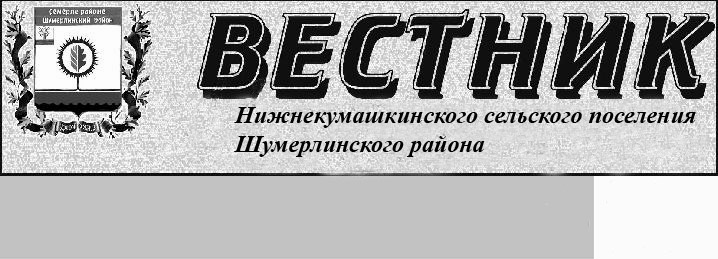 Постановление администрации   Нижнекумашкинского сельского поселения Шумерлинского района Чувашской Республики  «О проведении аукциона по  продаже  земельного участка»От 25.11.2020   №  78Руководствуясь ст. ст. 39.11, 39.12 Земельного кодекса Российской Федерации от 25.10.2001 № 136-ФЗ  .      администрация Нижнекумашкинского сельского поселения п о с т а н о в л я е т: Провести открытый по составу участников и форме подачи предложений о цене аукцион по продаже земельного участка из земель населенных пунктов, находящегося в муниципальной собственности Нижнекумашкинского сельского поселения, с кадастровым номером 21:23:080603:26 площадью 3 986 кв.м, местоположение  установлено относительно ориентира, расположенного в границах участка. Почтовый адрес ориентира: Чувашская Республика, Шумерлинский район, Нижнекумашкинское сельское поселение, с. Нижняя Кумашка, ул. Горького, д. 7, видом разрешенного использования – для ведения личного подсобного хозяйства.   	2.   Информационное сообщение о продаже земельного  участка, указанного в пункте 1  настоящего постановления, опубликовать на официальном сайте Российской Федерации www.torgi.gov.ru, на официальном сайте Нижнекумашкинского сельского поселения, в издании «Вестник Нижнекумашкинского сельского поселения».3. Настоящее постановление опубликовать в издании «Вестник Нижнекумашкинского сельского поселения».4.  Комиссии по проведению аукционов по продаже земельных участков и аукционов на право заключения договоров аренды земельных участков определить условия проведения аукциона в соответствии с действующим законодательством.Глава Нижнекумашкинского сельского поселения                                                                                                                                                                                                                     В.В. ГубановаПостановление администрации   Нижнекумашкинского сельского поселения Шумерлинского района Чувашской Республики  «О внесении изменений в постановление администрации Нижнекумашкинского сельского поселения Шумерлинского района от 27.04.2020 г.  № 38 «Об утверждении административного регламента администрации Нижнекумашкинского сельского поселения Шумерлинского района Чувашской Республики по предоставлению муниципальной услуги «Организация пенсионного обеспечения (назначение, определение размера и выплата пенсии за выслугу лет) лиц, замещавших муниципальные должности и должности муниципальной службы Нижнекумашкинского сельского поселения Шумерлинского района Чувашской Республики»»От 25.11.2020   №  80В соответствии с Законом Чувашской Республики от 21.09.2020 № 70 "О внесении изменений в Закон Чувашской Республики "О муниципальной службе в Чувашской Республике" Администрация Нижнекумашкинского сельского поселения Шумерлинского района  п о с т а н о в л я е т: Внести в административный регламент администрации Нижнекумашкинского сельского поселения Шумерлинского района Чувашской Республики по предоставлению муниципальной услуги "Организация пенсионного обеспечения (назначение, определение размера и выплата пенсии за выслугу лет) лиц, замещавших муниципальные должности и должности муниципальной службы Нижнекумашкинского сельского поселения Шумерлинского района Чувашской Республики", утвержденный постановлением администрации Нижнекумашкинского сельского поселения Шумерлинского района от 27.04.2020 г.  № 38, следующие изменения:1.1. в пункте 2.6 раздела II: абзац девятый подпункта 2.6.1. дополнить словами «и (или) сведения о трудовой деятельности, оформленные в установленном законодательством Российской Федерации порядке»;абзацы второй и третий подпункта 2.6 2. признать утратившими силу;1.2. абзац третий подпункта 3.5.2. пункта 3.5. раздела III дополнить словами «и (или) сведения о трудовой деятельности, оформленные в установленном законодательством Российской Федерации порядке»;1.3. пункт 7 приложения № 2 дополнить словами «и (или) сведения о трудовой деятельности, оформленные в установленном законодательством Российской Федерации порядке».2. Настоящее постановление вступает в силу после его официального опубликования в печатном издании «Вестник Нижнекумашкинского сельского поселения Шумерлинского района» и подлежит размещению на официальном сайте администрации Нижнекумашкинского сельского поселения Шумерлинского района.Глава Нижнекумашкинского сельского поселения                                                                                                                                                                                                               В.В. Губанова                      	                                  Постановление администрации   Нижнекумашкинского сельского поселения Шумерлинского района Чувашской Республики  «О внесении изменений в постановление администрации Нижнекумашкинского сельского поселения Шумерлинского района от 04.09.2012   №   81 «Об утверждении положения о предоставлении гражданами, претендующими на замещение должностей муниципальной службы, и лицами, замещающими должности муниципальной службы в администрации Нижнекумашкинского сельского поселения Шумерлинского района, сведений о расходах, доходах, об имуществе и обязательствах имущественного характера, а также о расходах, доходах, об имуществе и обязательствах имущественного характера своих супруги (супруга) и несовершеннолетних детей»От 25.11.2020   №  81В соответствии с Законом Чувашской Республики от 21.09.2020 № 70 "О внесении изменений в Закон Чувашской Республики "О муниципальной службе в Чувашской Республике"администрация Нижнекумашкинского сельского поселения Шумерлинского района  п о с т а н о в л я е т:1. Внести в Положение о предоставлении гражданами, претендующими на замещение должностей муниципальной службы, и лицами, замещающими должности муниципальной службы в администрации Нижнекумашкинского сельского поселения  Шумерлинского района, сведений о расходах, доходах, об имуществе и обязательствах имущественного характера, а также о расходах, доходах, об имуществе и обязательствах имущественного характера своих супруги (супруга) и несовершеннолетних детей, утвержденное постановлением администрации Нижнекумашкинского сельского поселения  Шумерлинского района от 04.09.2012   №   81, изменение, дополнив абзац пятый пункта 2 после слов "акций (долей участия, паев в уставных (складочных) капиталах организаций)" словами ", цифровых финансовых активов, цифровой валюты".2. Настоящее постановление  вступает в силу после его официального опубликования в информационном издании «Вестник Нижнекумашкинского сельского поселения  Шумерлинского района», но не ранее 01 января 2021 года, и подлежит размещению на официальном сайте Нижнекумашкинского сельского поселения  Шумерлинского района в сети «Интернет».Глава Нижнекумашкинского сельского поселения                                                                                                                                                                                            В.В. Губанова    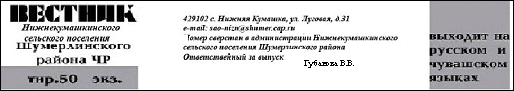 